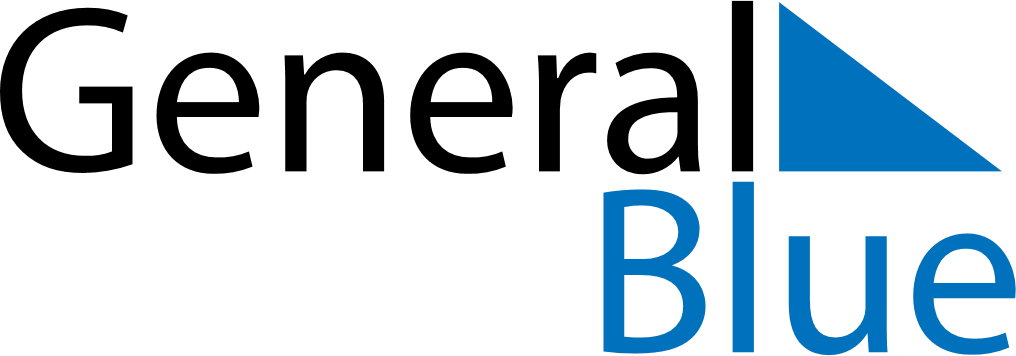 September 2019September 2019September 2019September 2019BahrainBahrainBahrainSundayMondayTuesdayWednesdayThursdayFridayFridaySaturday1234566789101112131314Day of Ashura151617181920202122232425262727282930